ЧОРТКІВСЬКА  МІСЬКА  РАДА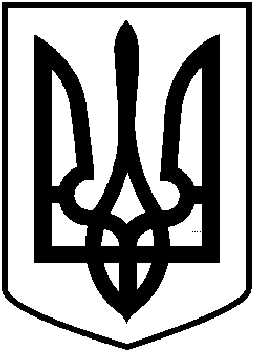 _____________________СЕСІЯ ВОСЬМОГО СКЛИКАННЯРІШЕННЯ       (ПРОЄКТ)_________ 2020 року                                                                              № _______м. Чортків
Про припинення дії договору оренди індивідуально визначеногонерухомого майна (приміщення) від 01 грудня 2010 року №6 між Чортківською міською радою та суб’єктами господарювання Запотічного Івана Васильовича, Камінської Марії Теодорівни, Камінського Миколи Володимировича, Сілко Ольги ЛьвівниВідповідно  до статті 24 Закону України «Про оренду державного і комунального майна» від 03 жовтня 2019 року №157-IX,  додатку №2 від 19 грудня 2012 року  до Договору оренди індивідуально визначеного нерухомого майна (приміщення) від 01 грудня 2010 року №6, згідно даних Національної асоціації адвокатів України суб’єкти господарювання:  Запотічний Іван Васильович – зупинив діяльність з 04 серпня 2017 року, Камінська Марія Теодорівна - зупинила діяльність з 06 листопада 2014 року,  Сілко Ольга Львівна - зупинила діяльність з 04 серпня 2017 року; керуючись пунктом 31 частини 1 статті 26, пунктом 5 статті 60 Закону України „Про місцеве самоврядування в Україні”, міська  радаВИРІШИЛА:Припинити дію договору оренди індивідуально визначеного нерухомого майна (приміщення) від 01 грудня 2010 року №6 між Чортківською міською радою та суб’єктами господарювання Запотічним Іваном Васильовичем, Камінською Марією Теодорівною, Камінським Миколою Володимировичем, Сілко Ольгою Львівною приміщення загальною площею 23,6 кв.м. по вул.Степана Бандери,13 в місті Чорткові  з 15 грудня 2020 року. Відповідно до пункту 10.8 Договору зобов’язати орендарів повернути орендоване приміщення згідно акту приймання – передачі. Відділу бухгалтерського обліку  і звітності припинити нарахування   орендної плати комунального майна, згідно з п.1 даного рішення.  Контроль за виконанням цього рішення покласти на першого заступника міського голови Василя Воціховського та  на постійну комісію міської ради з  бюджетно-фінансових, економічних питань, комунального майна, інвестицій та підприємництва.Міський голова                                                               Володимир ШМАТЬКОВоціховський В.Ю.Черниш С.С.Дзиндра Я.П.Гуйван І.М.